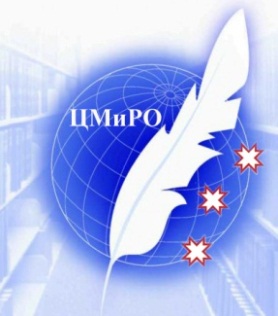 АУ «Центр мониторинга и развития образования» города Чебоксары информирует о проведении городских предметных олимпиад (далее - ГПО) в городе Чебоксары в 2019-2020 учебном годуГПО проводится в целях выявления и развития у обучающихся творческих способностей и интереса к научной (научно-исследовательской) деятельности, пропаганды научных знаний, отбора лиц, проявивших выдающиеся способности, для участия в обучающих семинарах и учебно-тренировочных сборах по подготовке к всероссийской олимпиаде школьников в 2019-2020 и 2020-2021 учебном году.К участию приглашаются обучающиеся 5-8 классов общеобразовательных организаций.ГПО проводится по следующим направлениям: география-биология-экология; математика; математика-физика; история-обществознание. Заявка от образовательной организации на участие в ГПО предоставляется в оргкомитет ГПО в электронном варианте на e-mail: guo224@mail.ru. В  заголовке отправляемого файла и теме письма первое слово - краткое наименование школы, затем название направления (например: СОШ 2 география-биология-экология).Величина добровольного организационного взноса составляет 100 рублей для одного участника. Льготы по оплате целевого взноса предоставляются обучающимся при наличии права на льготы на основании соответствующих справок и в соответствии с законодательством Российской Федерации.Целевой взнос оплачивается с помощью квитанции (Приложение 3) и скан-копия направляется вместе с заявкой.Узнать подробнее о ГПО можно на сайте АУ «Центр мониторинга и развития образования» города Чебоксары http://cmirocheb.cap.ru/Default.aspx в баннере «Фестивали, конкурсы, конференции» или по тел. 8(8352)45-21-68, Филиппова Оксана Валерьевна.Перед каждой олимпиадой будет дополнительная информация о времени проведения и приглашаемых членах жюри.Просим довести информацию до заинтересованных обучающихся, их учителей-наставников и родителей.Приложение: на 6 л. в 1 экз.Руководитель 									Н.В. ИвановаИсп. Филиппова Оксана Валерьевна45-21-68, guo224@mail.ru Автономное учреждение«Центр мониторинга и развития образования»муниципального образованиягорода Чебоксары – столицы Чувашской Республики_______________________________________________________428015, Чувашская Республика, г. Чебоксары, ул. Пирогова, д. 8 аТел/факс (8352) 45-57-58; e-mail: gcheb_guo1@cap.ruwww.cmirocheb.cap.ruАвтономное учреждение«Центр мониторинга и развития образования»муниципального образованиягорода Чебоксары – столицы Чувашской Республики_______________________________________________________428015, Чувашская Республика, г. Чебоксары, ул. Пирогова, д. 8 аТел/факс (8352) 45-57-58; e-mail: gcheb_guo1@cap.ruwww.cmirocheb.cap.ruАвтономное учреждение«Центр мониторинга и развития образования»муниципального образованиягорода Чебоксары – столицы Чувашской Республики_______________________________________________________428015, Чувашская Республика, г. Чебоксары, ул. Пирогова, д. 8 аТел/факс (8352) 45-57-58; e-mail: gcheb_guo1@cap.ruwww.cmirocheb.cap.ruИсх. № 170 от  03.02.2020 г.Исх. № 170 от  03.02.2020 г.Руководителям образовательных организаций